Reklamačný protokol 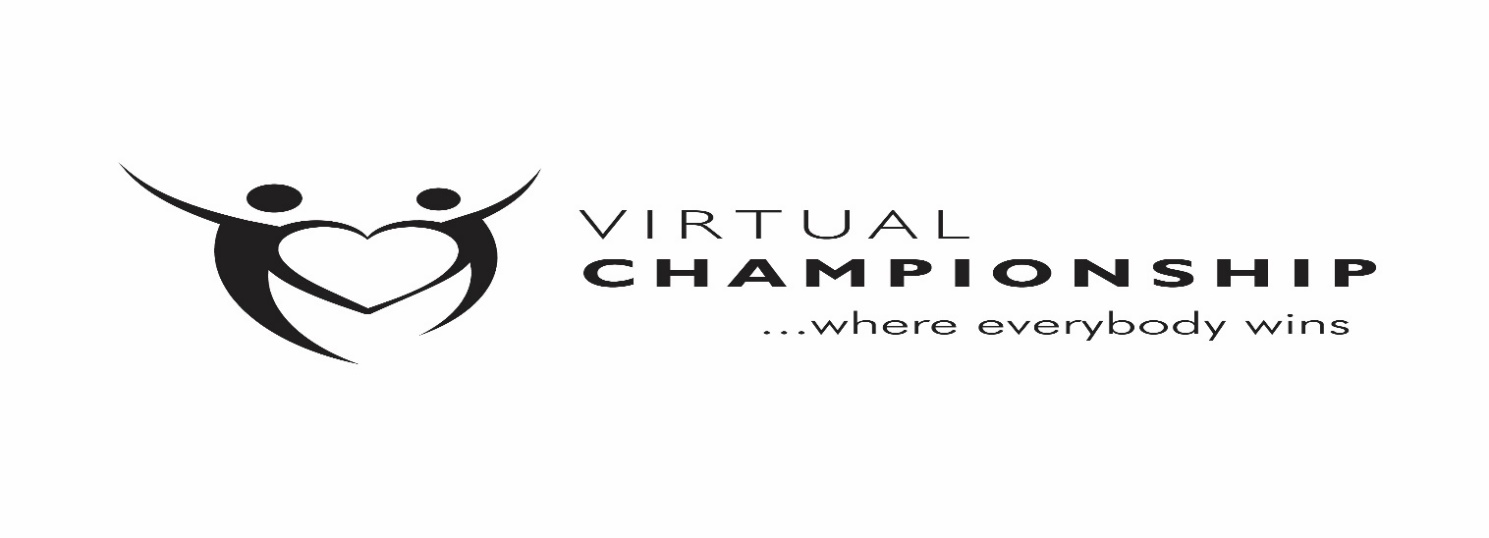 Týmto reklamujem doleuvedený tovar s popisom závadyNázov tovaru:Zakúpený dňa:Číslo dokladu:Popis chyby:Vyjadrenie PredávajúcehoVyššie uvedený tovar sme prijali na reklamáciu. Na základe preverenia stavu a podľa nášho názoru BOLA*  NEBOLA* reklamácia opodstatnená.Návrh riešenia:Zodpovedná osoba:*nevhodné prečiarkniteKupujúci:	Meno / Obchodné meno:Adresa:telefón:e-mail: IČO: Predávajúci:   Meno / Obchodné meno: L. K. Corp. s.r.o.Adresa: 176 Popudinské Močidľany IČO:  53 181 727telefón: 00421 911 633 7666e-mail:  info@virtualchampionship.euDátum:Podpis kupujúceho:Dátum:Podpis predávajúceho: